Maltego Technologies GmbH Paul-Heyse-Str. 2980336 MUNICH, GERMANY NĚMECKODIČ: DE317398698 IČ:	HRB236523Objednáváme u Vás podle všeobecně platných ustanovení občanského zákoníku a za podmínek uvedených v této objednávce a jejích příloháchVaše číslo:	501353Adresa dodávky: Sklad ředitelství Praha Kodaňská 1441/46 101 00 Praha 10Pol.	Materiál	Označení_Obj_ed_n_.mno_ž	J_e_d_no_t_ka	C_e_na za_j_e_dn_._b_ez_D_P_H	C_e_n_a _ce_lk_._b_ez D_PH00010  2989030856	Licence - Maltego1	Kus	8.648,00	8.648,00Dear Madam, SirBased on the price request we place an order of Licence Maltego Enterprise including Social Net (250 queries/per day) a Pipl (100 matches/monthly).The license is valid till 19th of January 2025.Fulfillment will be carried according your offer dated February 2nd 2024, under the General Terms and Conditions for Software Licenses and Accompanying Services agreed by the Parties and the attached terms that make an integral part of the previously mentioned document.Celková hodnota EUR	8.648,00Maltego Technologies GmbH Paul-Heyse-Str. 2980336 MUNICH, GERMANYČísloObjednávky/datum3210000032 / 21.02.2024Odvol.ke kontrak. 5700003202Číslo smlouvy	Cenová poptávka 20230357CZSplatnost faktury dle smlouvy je 30 dnů od doručení objednateli.Cenu uveďte na potvrzení objednávky. Číslo objednávky uveďte jako referenci na faktuře. Faktury zasílejte na korespondenční adresu: Národní agentura pro komunikační a informační technologie, s.p. skenovací centrum, Kodaňská 1441/46, 101 00 Praha 10 - Vršovice, nebo v elektronické formě na adresu: xxxV případě, že plnění dle této objednávky/smlouvy bude podléhat daňovému režimu podle § 92e zákona č. 235/2004 Sb., o DPH v platném znění, Národní agentura pro komunikační a informační technologie, s.p. prohlašuje, že je plátcem daně z přidané hodnoty a že činnosti, které jsou předmětem této objednávky/smlouvy použije pro svou ekonomickou činnost.Vzhledem k povinnosti uveřejňovat veškeré smlouvy v hodnotě nad 50 tis. Kč bez DPH v Registru smluv vyplývající ze zákona č. 340/2015 Sb., Vás žádáme o potvrzení objednávky, a to nejlépe zasláním skenu objednávky podepsané za Vaši stranu osobou k tomu oprávněnou tak, aby bylo prokazatelné uzavření smluvního vztahu. Uveřejnění v souladu se zákonem zajistí odběratel - Národní agentura pro komunikační a informační technologie, s.p.Podpis dodavatele:	Podpis odběratele:xxxSignature Certificate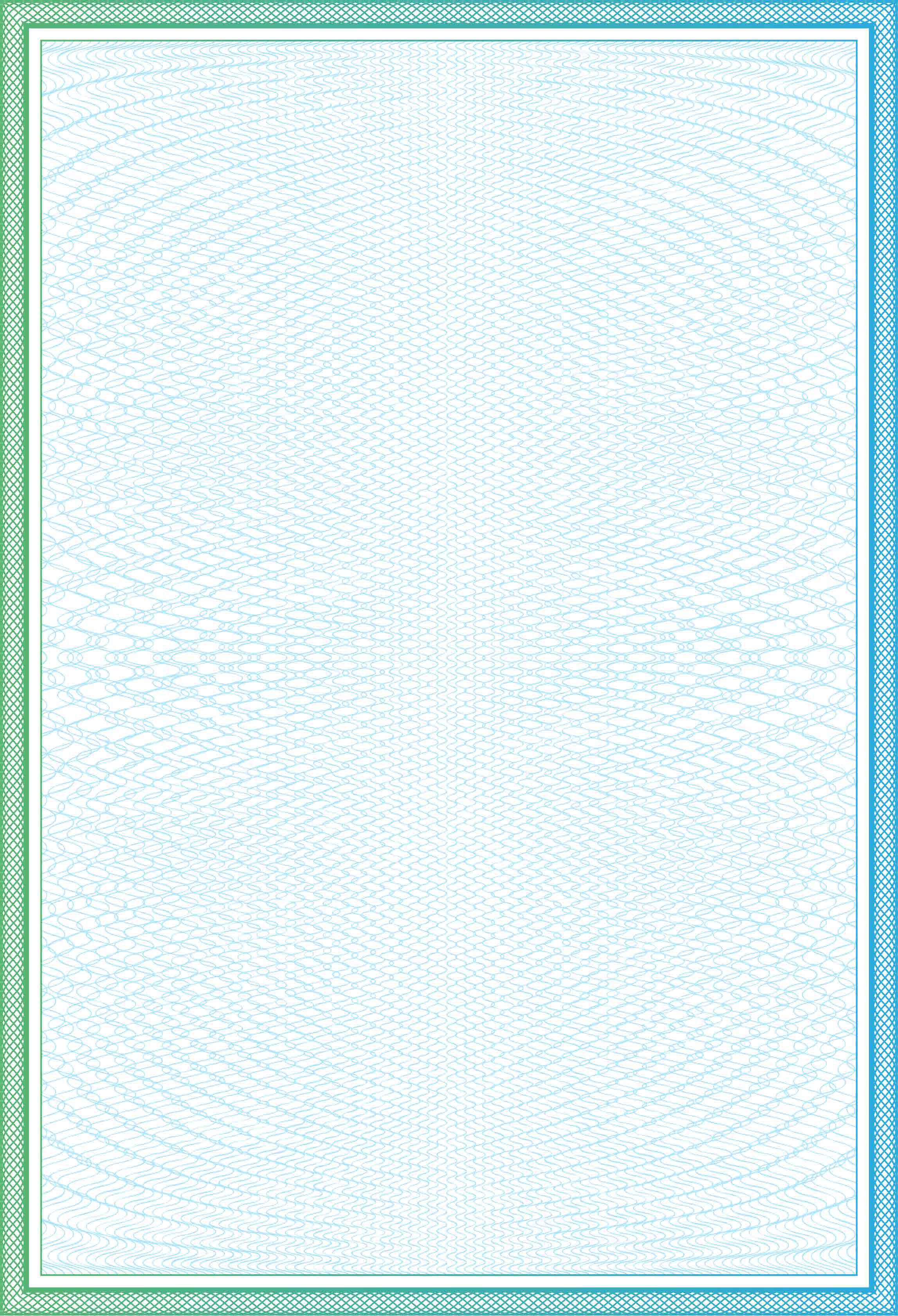 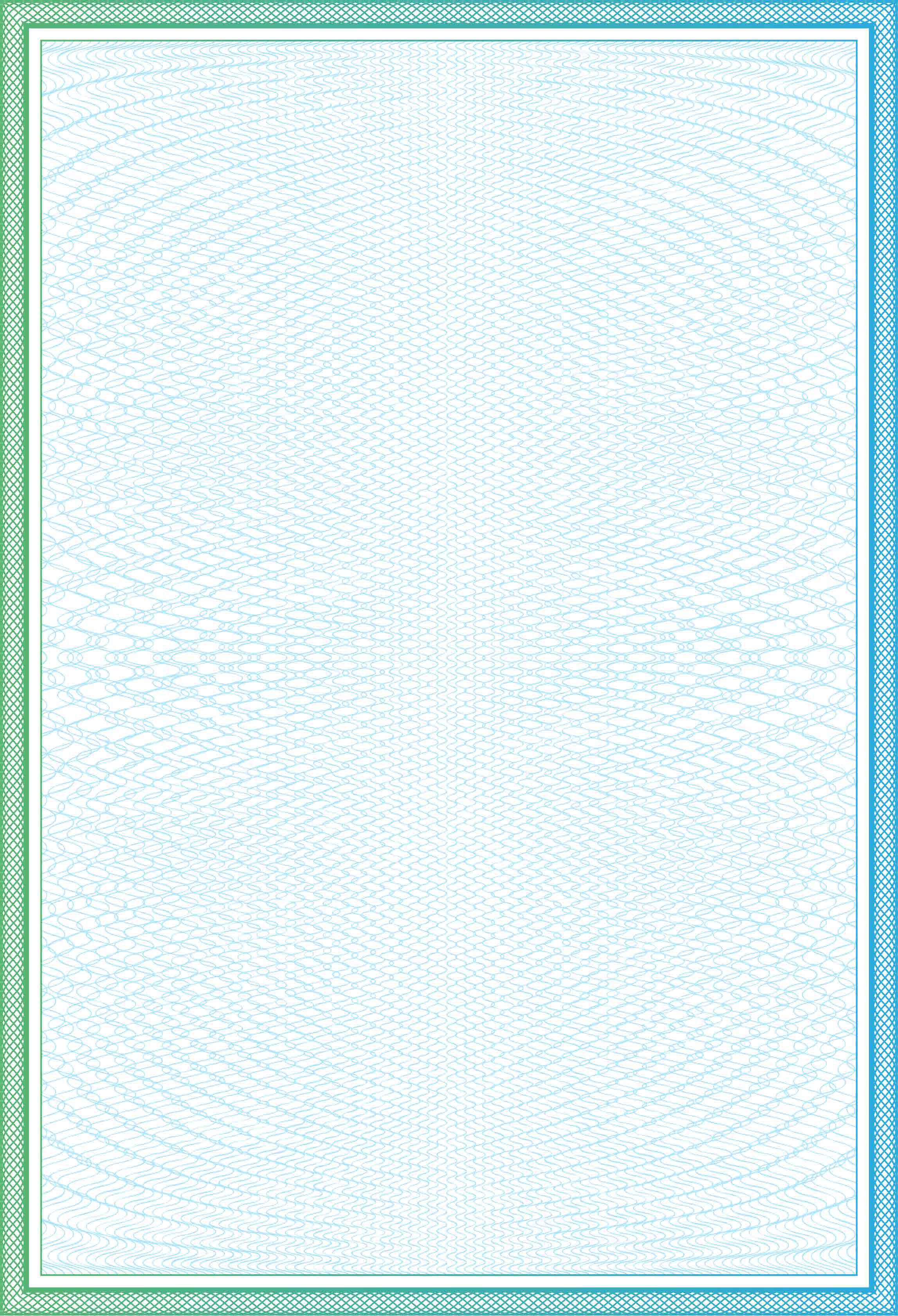 Reference number: G37YT-BZF6Z-F3C4R-GVCUKSigner	Timestamp	SignatureDocument completed by all parties on: 07 Mar 2024 16:27:12 UTCPage 1 of 1Signed with PandaDocPandaDoc is a document workflow and certified eSignature solution trusted by 50,000+ companies worldwide.